NÁRODNÁ RADA SLOVENSKEJ REPUBLIKYIII. volebné obdobieČíslo: 1754/2004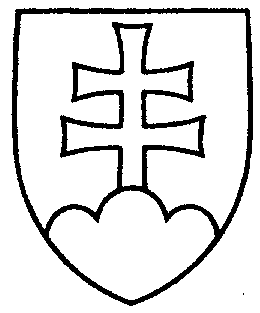 1341UZNESENIENÁRODNEJ RADY SLOVENSKEJ REPUBLIKY30. novembra 2004podané poslancom Františkom Mikloškom v rozprave o návrhu stanoviska Slovenskej republiky k začatiu prístupových rokovaní Európskej únie s Tureckou republikou (tlač 962)	Národná rada Slovenskej republiky	uznáva genocídu Arménov v roku 1915, pri ktorej zahynuli státisíce Arménov žijúcich v Osmanskej ríši a považuje tento čin za zločin proti ľudskosti.    Pavol   H r u š o v s k ý   v. r.  predsedaNárodnej rady Slovenskej republikyOverovatelia:Jozef  H e r i b a n   v. r. Igor  F e d e r i č   v. r.